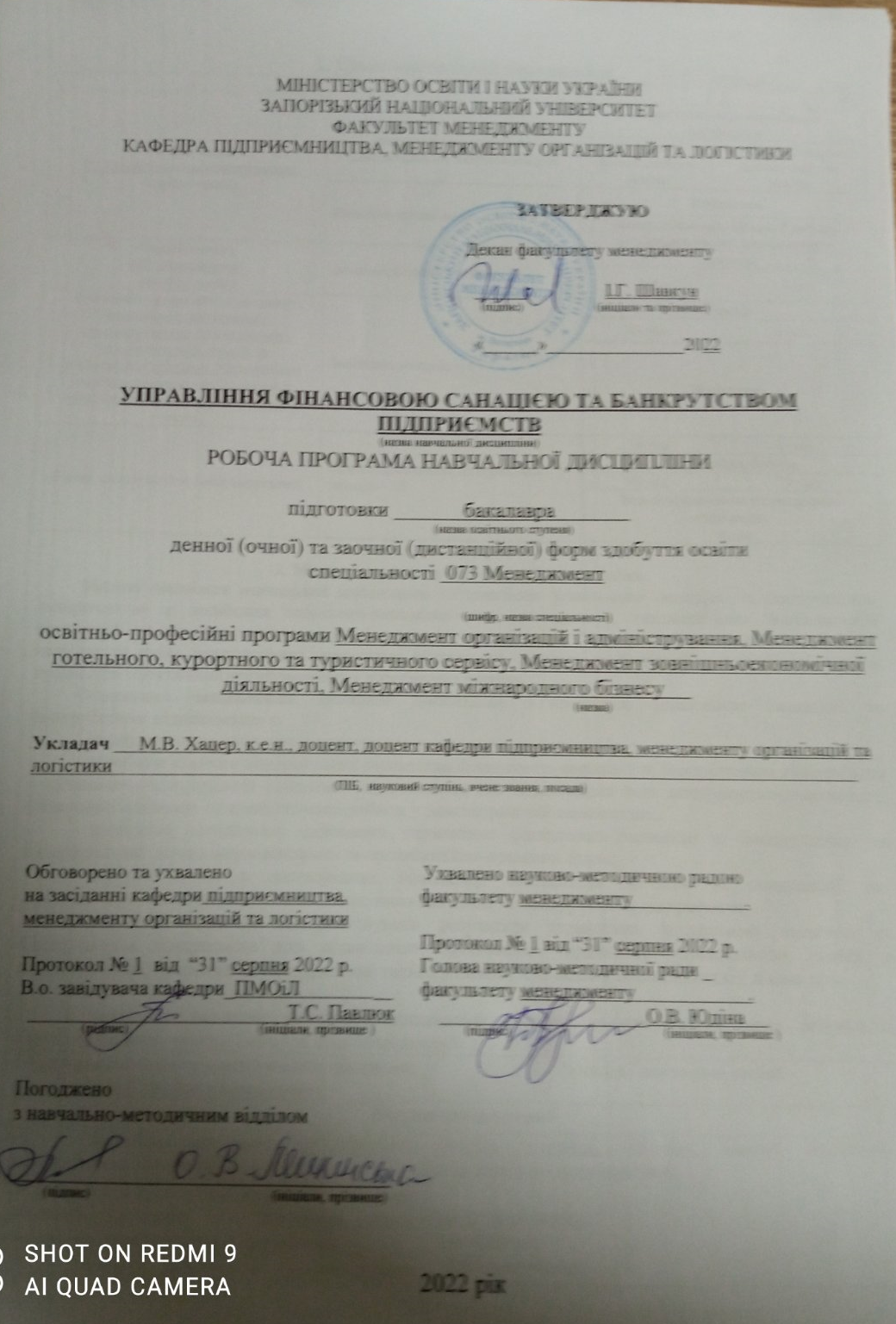 МІНІСТЕРСТВО ОСВІТИ І НАУКИ УКРАЇНИЗАПОРІЗЬКИЙ НАЦІОНАЛЬНИЙ УНІВЕРСИТЕТФакультет МЕНЕДЖМЕНТУКафедра ПІДПРИЄМНИЦТВА, МЕНЕДЖМЕНТУ ОРГАНІЗАЦІЙ ТА ЛОГІСТИКИ                                                       ЗАТВЕРДЖУЮДекан факультету менеджменту  ______                 І.Г. Шавкун       (підпис)                        (ініціали та прізвище)                                                                                             «______»_______________2022УПРАВЛІННЯ ФІНАНСОВОЮ САНАЦІЄЮ ТА БАНКРУТСТВОМ ПІДПРИЄМСТВ(назва навчальної дисципліни)РОБОЧА ПРОГРАМА НАВЧАЛЬНОЇ ДИСЦИПЛІНИ  підготовки              бакалавра              .                             (назва освітнього ступеня) денної (очної) та заочної (дистанційної) форм здобуття освітиспеціальності  073 Менеджмент.                                                  (шифр, назва спеціальності)освітньо-професійні програми Менеджмент організацій і адміністрування, Менеджмент готельного, курортного та туристичного сервісу, Менеджмент зовнішньоекономічної діяльності, Менеджмент міжнародного бізнесу     .                                                                                     (назва)Укладач      М.В. Хацер, к.е.н., доцент, доцент кафедри підприємництва, менеджменту організацій та логістики				     									      .(ПІБ,  науковий ступінь, вчене звання, посада)2022 рік1. Опис навчальної дисципліни2. Мета та завдання навчальної дисципліниМетою вивчення навчальної дисципліни «Управління фінансовою санацією та банкрутством підприємств» є засвоєння теоретико-методологічних, методичних, технологічних особливостей організації та виконання управління фінансовою санацією та банкрутством підприємств; набуття навичок та умінь використання управління фінансовою санацією та банкрутством підприємств для прийняття ефективних організаційних і виробничих рішень.Основними завданнями вивчення дисципліни «Управління фінансовою санацією та банкрутством підприємств» є: - ознайомитися з основними теоретичними категоріями дисципліни;- виробити навички використання управління фінансовою санацією та банкрутством підприємств в фінансово-господарській діяльності підприємства для відновлення його конкурентоспроможності, фінансової стійкості та прибутковості роботи у довгостроковій перспективі;- зрозуміти особливості здійснення управління фінансовою санацією та банкрутством на підприємствах різних форм власності та організаційно-правових форм;- набути вмінь з застосування комплексу спеціальних методів та технологій, що використовуються при управлінні фінансовою санацією та банкрутством підприємств;- виробити навички використовувати результати управління фінансовою санацією та банкрутством підприємств для підвищення ефективності прийняття управлінських рішень у передкризовий, кризовий та посткризовий період розвитку суб’єктів підприємницької діяльності.У результаті вивчення навчальної дисципліни студент повинен набути таких результатів навчання (знання, уміння тощо) та компетентностей:Міждисциплінарні зв’язки. Тематично курс «Управління фінансовою санацією та банкрутством підприємств» пов'язаний з такими дисциплінами: «Економічна теорія», «Менеджмент», «Теорія організацій», «Інформаційні системи та технології в менеджменті».3. Програма навчальної дисципліниЗмістовий модуль 1. Теоретична характеристика фінансової санації підприємстваТема 1. Основи фінансової санації підприємствФінансова криза на підприємстві: економічний зміст та фактори, що її зумовлюють. Етапи досліджень кризових явищ та їх характеристика. Сутність терміну «фінансова криза». Етапи розвитку кризи. Зовнішні та внутрішні фактори, що можуть викликати фінансову кризу на підприємстві. Фази розвитку фінансової кризи на підприємстві.Сутність санації підприємства. Визначення терміну «санація». Цілі санації підприємства. Фінансово-економічні заходи санації підприємства та їх характеристика. Організаційно-правові заходи санації підприємства та їх характеристика. Виробничо-технічні заходи санації підприємства та їх характеристика. Соціальні заходи санації підприємства та їх характеристика. Випадки, коли приймається рішення про фінансову санацію підприємств.Модель фінансової санації. Добровільна ліквідація підприємства-боржника. Примусова ліквідація підприємства. Стратегія санації підприємства. Програма санації. Проект фінансового оздоровлення. План маркетингу і оцінка ринків збуту продукції. План виробництва і капіталовкладень. Організаційний план. Фінансовий план.Тема 2. Оцінювання санаційної спроможності підприємстваСутність санаційної спроможності та санаційного аудиту. Загальні передумови санаційної спроможності підприємства. Головна мета санаційного аудиту. Складові санаційного аудиту підприємства. Вимоги до санаційного аудитора.Порядок проведення санаційного аудиту на підприємстві. Перелік документів, необхідний для проведення санаційного аудиту. Етапи санаційного аудиту. Ознайомлення зі стратегічним плануванням, оперативним поточним станом підприємства та умовами роботи в галузі. Загальний аналіз виробничої і господарської діяльності підприємства. Аналіз фінансового стану підприємства. Оцінка впливу зовнішнього середовища на реалізацію плану фінансового оздоровлення. Формулювання аудиторських висновків.Тема 3. Складання та узгодження плану фінансової санації підприємстваСутність плану фінансової санації підприємства. Суб’єкти, що беруть участь у складанні плану фінансової санації підприємства. Принципи складання плану фінансової санації підприємства.Структура плану санації. Вступ: загальна характеристика підприємства; правова форма організації бізнесу та форма власності; організаційна структура; сфера діяльності; історична довідка. Розділ 1: аналіз вихідних даних; оцінка навколишнього середовища; аналіз фінансово–господарського стану підприємства; аналіз причин кризової ситуації та слабких місць; стан ринків збуту продукції; наявний потенціал; обґрунтування доцільності санації. Розділ 2: стратегія санації; стратегічні цілі санації (дерево цілей); оперативна програма; каталог оперативних заходів із відновлення ліквідності. Розділ 3: план маркетингу та оцінка ринку збуту; план виробництва та капіталовкладень; організаційний план; фінансовий план. Розділ 4: організація реалізації плану; оцінка ефективності санації; ймовірність ризику у процесі виконання; суми можливих збитків; можливі позитивні і додаткові прибутки.Змістовий модуль 2. Досудова та судова санація підприємства.Тема 4. Досудова санаціяЗагальна характеристика досудової санації. Сутність досудової санації. Ініціатори досудової санації. Види заходів при досудовій санації. Санація державних підприємств до порушення справи про банкрутство.План досудової санації. Складові плану досудової санації підприємства. Визначення терміну та кінцевих строків проведення досудової санації. Узгодження всіх частин плану досудової санації із заінтересованими особами. Процедура санації боржника до порушення провадження у справі про банкрутство. Ініціатори процедури санації боржника до порушення провадження у справі про банкрутство. Необхідні передумови процедури санації боржника до порушення провадження у справі про банкрутство. Причини ухвали про відмову в затвердженні плану санації боржника до порушення провадження у справі про банкрутство господарським судом. Строк дії процедури санації боржника до порушення провадження у справі про банкрутство.Тема 5. Санація підприємств у судовому порядкуЗагальна характеристика судової санації. Передумови судової санації. Строки запровадження судової санації. Процедура проведення судової санації. Учасники судової санації та їх права і обов’язки. Права і обов’язки керуючого судової санацією. Варіанти закінчення судової санації для підприємства боржника.Сутність та значення мирової угоди при санації. Умови укладання мирової угоди при процедурі провадження справи про банкрутство підприємства. Права і обов’язки учасників укладання мирової угоди. Складові мирової угоди при процедурі провадження справи про банкрутство підприємства. Причини відмови господарським судом затвердження мирової угоди при процедурі провадження справи про банкрутство підприємства.Змістовий модуль 3. Фінансування, реструктуризація та державна фінансова підтримка санації підприємствТема 6. Фінансування санації підприємствХарактеристика внутрішніх джерел проведення фінансової санації підприємства. Фінансова санація за рахунок залучених коштів власника (власників) боржника: сутність, напрями та їх характеристика, особливості використання в Україні. Фінансова санація за рахунок залучених коштів працівників підприємства-боржника: сутність, напрями та їх характеристика, особливості використання в Україні.Характеристика зовнішніх джерел проведення фінансової санації підприємства. Фінансова санація за рахунок кредиторів підприємства-боржника: сутність, напрями та їх характеристика, особливості використання в Україні. Фінансова санація за рахунок залучення кредитних коштів для підприємства-боржника: сутність, напрями та їх характеристика, особливості використання в Україні. Фінансова санація за рахунок залучення інвестицій на підприємство-боржник: сутність, напрями та їх характеристика, особливості використання в Україні.Тема 7. Реструктуризація підприємстваХарактеристика процедури реструктуризації (реорганізації) підприємства. Особливості реструктуризації (реорганізації) підприємства. Сутність терміну «реструктуризація (реорганізація) підприємств».Форми реструктуризації підприємства. Реструктуризація виробництва: сутність та перелік заходів. Реструктуризація активів: сутність та перелік заходів. Фінансова реструктуризація: сутність та перелік заходів.Реорганізація підприємства як інструмент санації. Сутність корпоративної реструктуризації. Підготовка та оцінка можливості проведення корпоративної реструктуризації. Реорганізація, спрямована на укрупнення підприємств (злиття, приєднання): сутність, мотиви, горизонтальне і вертикальне злиття (приєднання). Злиття кількох підприємств в одне. Реорганізація приєднанням. Реорганізація підприємств, спрямована на їх розукрупнення (поділ, виділення): сутність, причини. Реорганізація поділом. Реорганізація виокремленням. Перетворення як окремий випадок реорганізації підприємств.Тема 8. Методи державної фінансової підтримки санації підприємствДержавна підтримка санації суб’єктів господарювання. Передумови та особливості здійснення державної підтримки санації підприємств. Основні критерії відбору підприємств для надання їм цільової державної підтримки. Державні органи уповноважені в питаннях попередження банкрутства підприємств. Міністерство юстиції, як державний орган уповноважений в питаннях попередження банкрутства підприємств в Україні. Завдання Міністерства юстиції, як державного органу уповноваженого в питаннях попередження банкрутства підприємств в Україні.Форми та методи державної фінансової підтримки санації підприємств. Пряме державне фінансування: види та особливості. Випадки фінансової підтримки санації підприємств державою на безповоротній основі. Фінансова участь держави в санації підприємств. Форми непрямої державної підтримки підприємств-боржників. Форми фіскальної державної підтримки підприємств-боржників.Змістовий модуль 4. Теоретична характеристика банкрутства та ліквідації підприємстваТема 9. Економіко-правові аспекти банкрутства та ліквідації підприємствЗагальна характеристика інституту банкрутства підприємств. Історія розвитку інституту банкрутства підприємств. Британська та американська моделі банкрутства підприємств. Підходи до визначення цілей процесу банкрутства суб’єктів господарювання. Функції законодавства про банкрутство.Розвиток інституту банкрутства в Україні. Перший закон у сфері регулювання відносин неспроможності в країні: особливості та недоліки. Законодавче визначення термінів «неспроможність» та «банкрутство». Структура законодавства про банкрутство підприємств в Україні. Концептуальні задачі законодавства про банкрутство в Україні. Сутність процедури банкрутства. Процедура розпорядження майном боржника. Мирова угода. Санація. Процедура ліквідації.Доарбітражне врегулювання господарських спорів. Сторони доарбітражного врегулювання господарських спорів. Складання претензії та відповідь на неї у доарбітражному врегулюванні господарських спорів. Чотири варіанти дій контрагента після одержання претензії. Судове провадження справи про банкрутство. Етапи проходження справи згідно законодавства про банкрутство: 1. Подання заяви про порушення справи про боржника: Кредитори (в тому числі органи міністерства доходів і зборів, працівники підприємства); Спільна заява кредиторів; Боржник. 2. Постанова про порушення справи про банкрутство: Призначення керівника майном; Призначення дати проведення підготовчого засідання суду; Введення мораторію на задоволення вимог кредиторів. 3. Підготовче засідання господарського суду: Оцінка відповіді боржника; Призначення проведення експертизи фінансового стану підприємства; Визначення ознак неплатоспроможності боржника; Зобов'язання позивача опублікувати в установленому законодавством порядку оголошення про порушення справи про банкрутство; Визначення: дати складання розпорядником майна реєстру вимог кредиторів; дати попереднього засідання, дати скликання перших загальних зборів кредиторів; дати засідання суду, на якому буде прийнято постанова про санацію боржника або про визнання його банкрутом. 4. Попереднє засідання господарського суду: Розгляд реєстру вимог кредиторів і вимог, по яких були заперечення боржника і які не були внесені в реєстр; Визначення розміру визнаних судом вимог кредиторів включених розпорядником майна в реєстр кредиторів і затвердження реєстру. 5. Проведення зборів кредиторів і створення комітету кредиторів. Звернення в господарський суд з наступними питаннями: Початок процедури санації; Складання мирової угоди; Визнання боржника банкрутом і початок ліквідаційної процедури. 6. Заключне засідання господарського суду: Постанова про проведення санації боржника і призначення керівника санацією; Постанова про складання мирової угоди; Постанова про визнання боржника банкрутом і початок ліквідаційної процедури.Ліквідація підприємства – банкрута. Строк ліквідаційної процедури. Особливості ліквідаційної процедури підприємства-банкрута. Дії ліквідатора в межах процедури ліквідації підприємства-банкрута. Завершення процедури ліквідації підприємства-банкрута.Тема 10. Особливості фінансової санації та банкрутства підприємств різних форм власності та видів діяльностіОсобливості банкрутства суб’єктів підприємницької діяльності, що мають суспільну, іншу цінність або особливий статус. Дії державних та муніципальних владних інститутів у процедурі банкрутства суб’єктів підприємницької діяльності, що мають суспільну, іншу цінність або особливий статус. Суб’єкти підприємницької діяльності з особливим статусом: сутність, особливості банкрутства. Особливо небезпечні суб’єкти підприємницької діяльності: сутність, особливості банкрутства. Суб’єкти підприємницької діяльності, що мають суспільну або іншу цінність: сутність, особливості банкрутства.Особливості банкрутства сільськогосподарських підприємств. Сутність сільськогосподарського підприємства. Процедури санації, розпорядження майном та ліквідації для сільськогосподарських підприємств.Особливості банкрутства страховиків. Вимоги до арбітражних керуючих. Вимоги до покупця цілісного майнового комплексу страховика. Особливості розподілу ліквідаційної маси при ліквідації страхових компаній.Особливості банкрутства професійних учасників ринку цінних паперів та інститутів спільного інвестування. Учасники справи про банкрутство професійних учасників ринку цінних паперів та інститутів спільного інвестування. Особливості банкрутства фізичної особи – підприємця. Підстави для визнання фізичної особи - підприємця банкрутом. План погашення боргів фізичної особи – підприємця. Розгляд господарським судом справи про банкрутство фізичної особи – підприємця. Особливості задоволення вимог кредиторів фізичної особи - підприємця, визнаної банкрутом.Особливості банкрутства фермерського господарства. Підстави для визнання фермерського господарства банкрутом. Особливості санації, розпорядження майном та ліквідації фермерського господарства.Особливості банкрутства державних підприємств та підприємств, у статутному капіталі яких частка державної власності перевищує 50 відсотків. Участь державних інститутів у процедурі банкрутства державних підприємств та підприємств, у статутному капіталі яких частка державної власності перевищує 50 відсотків. Особливості санації, розпорядження майном та ліквідації державних підприємств та підприємств, у статутному капіталі яких частка державної власності перевищує 50 відсотків.4. Структура навчальної дисципліни5. Теми лекційних занять 6. Теми практичних занять 7. Види і зміст поточних контрольних заходівЗміст та методичні рекомендації до виконання оформлення завдань містяться:1) на сторінці курсу в Moodle https://moodle.znu.edu.ua/course/view.php?id=141308. Підсумковий семестровий контрольЗміст завдань містяться на сторінці курсу в Moodle https://moodle.znu.edu.ua/course/view.php?id=141309. Рекомендована літератураОсновна:Боднар О.А. Управління фінансовою санацією підприємства : курс лекцій для здобувачів вищої освіти освітнього ступеня «магістр» спеціальності 072 «Фінансів, банківської справи та страхування» денної форми навчання. Миколаїв : Миколаївський національний аграрний університет, 2020. 82 с.Боронос В.Г., Плікус І.Й. Управління фінансовою санацією підприємств : підручник. Суми : СумДУ, 2022. 459 с.Додаткова:Благодєтєлєва-Вовк  С.Л. Управління фінансовою санацією підприємств [Текст] : навч. посібник для внз. Київ : Ніка-Центр, 2006. 344 c.Єлецьких С.Я., Тельнова Г.В. Фінансова санація та банкрутство підприємств [Текст] : навч. посібник для внз. Київ : Центр навч. літ., 2007. 175 c.Зеліско І.М. Управління фінансовою санацією підприємства : навчальний посібник. Київ :  Київський університет імені Бориса Грінченка, 2016. 355 с.Карпунь І. Н. Фінансова санація та банкрутство підприємств (в модулях) [Текст] : навч. посібник. Львів : Магнолія 2006, 2008. 431 c.Кодекс України з процедур банкрутства від 18.10.2018 р. № 2597-VIII. Відомості Верховної Ради (ВВР), 2019, № 19, ст.74. Колісник М.К., Ільчук П.Г., Віблий П.І. Фінансова санація і антикризове управління підприємством [Текст] : навч. посібник. Київ : Кондор, 2007. 271 c.Онисько С.М Фінансова санація та банкрутство підприємств [Текст] : підручник. Львів : Магнолія плюс, 2006. 264 c.Терещенко О.О. Фінансова санація та банкрутство підприємств [Текст] : навч. посібник. Київ : КНЕУ, 2000. 410 c.Управління фінансовою санацією підприємства [текст] : підручник. / За заг. ред. Т. А. Говорушко. Київ : «Центр учбової літератури», 2013. 400 с.Череп А.В. Фінансова санація та банкрутство суб'єктів господарювання [Текст] : підручник для внз. Київ : Кондор, 2006. 376 c.Kristóf Tamás and Virág Miklós. A Comprehensive Review of Corporate Bankruptcy Prediction in Hungary. Risk and Financial Management, 2020, № 13. рр. 35-54. doi:10.3390/jrfm13020035.Lukason Oliver & Hoffman Richard. Firm Bankruptcy Probability and Causes: An Integrated Study. International Journal of Business and Management, 2014, № 9. рр. 80-91. DOI: 10.5539/ijbm.v9n11p80.Інформаційні джерела:Державна служба статистики України. URL: http://www.ukrstat.gov.ua (дата звернення: 19.08.2022).Кабінет Міністрів України. Урядовий портал. URL:  http:// www.kmu.gov.ua (дата звернення: 19.08.2021).Міністерство економічного розвитку і торгівлі. Офіційний веб-сайт. URL: http://www.me.gov.ua (дата звернення: 19.08.2022).Міністерство освіти і науки України. Офіційний веб-сайт. URL:  http://www.mon.gov.ua (дата звернення: 19.08.2022).Науково-практичний журнал «Менеджмент сьогодні». URL: http://grebennikon.ru/journal-6.html (дата звернення: 19.08.2022).Офіційний портал Верховної Ради України. URL: www.rada.gov.ua. (дата звернення: 19.08.2022).Президент України. Офіційне інтернет-представництво. URL:  http://www.president.gov.ua (дата звернення: 19.08.2022). Українське право URL: www.ukrpravo.cjm (дата звернення: 19.08.2022).Науково-практичний журнал «Менеджмент та підприємництво: тренди розвитку» URL: https://management-journal.org.ua/index.php/journal (дата звернення: 19.08.2022).Науково-практичний журнал «Problems and Perspectives in Management» URL: https://businessperspectives.org/journals/problems-and-perspectives-in-management#ua-general-information (дата звернення: 19.08.2022).Обговорено та ухваленона засіданні кафедри підприємництва,  менеджменту організацій та логістики.Протокол № 1  від  “31” серпня 2022 р.В.о. завідувача кафедри_ПМОіЛ               ____________________________Т.С. Павлюк       (підпис)                          (ініціали, прізвище )Ухвалено науково-методичною радою факультету менеджменту                       .Протокол № 1 від “31” серпня 2022 р.Голова науково-методичної ради _ факультету менеджменту                       ._____________________О.В. Юдіна     .         (підпис)                               (ініціали, прізвище )Погоджено з навчально-методичним відділом________________________________          (підпис)                                                     (ініціали, прізвище)1233Галузь знань07 Управління і адміністрування(шифр і назва)Нормативні показники для планування і розподілу дисципліни на змістові модулі Характеристика навчальної дисципліниХарактеристика навчальної дисципліниГалузь знань07 Управління і адміністрування(шифр і назва)Нормативні показники для планування і розподілу дисципліни на змістові модулі очна (денна) форма здобуття освітизаочна (дистанційна) форма здобуття освітиГалузь знань07 Управління і адміністрування(шифр і назва)Кількість кредитів – 3ВибірковаВибірковаГалузь знань07 Управління і адміністрування(шифр і назва)Кількість кредитів – 3Цикл дисциплін вільного виборустудента в межах спеціальностіЦикл дисциплін вільного виборустудента в межах спеціальностіСпеціальність073 Менеджмент (шифр і назва)Загальна кількість годин – 90Семестр:Семестр:Спеціальність073 Менеджмент (шифр і назва)Загальна кількість годин – 903-й3-йОсвітньо-професійні програмиМенеджмент організацій і адміністрування, Менеджмент готельного, курортного та туристичного сервісу, Менеджмент зовнішньоекономічної діяльності, Менеджмент міжнародного бізнесу     (назва)Змістових модулів – 4ЛекціїЛекціїОсвітньо-професійні програмиМенеджмент організацій і адміністрування, Менеджмент готельного, курортного та туристичного сервісу, Менеджмент зовнішньоекономічної діяльності, Менеджмент міжнародного бізнесу     (назва)Змістових модулів – 428 год.6 год.Освітньо-професійні програмиМенеджмент організацій і адміністрування, Менеджмент готельного, курортного та туристичного сервісу, Менеджмент зовнішньоекономічної діяльності, Менеджмент міжнародного бізнесу     (назва)Змістових модулів – 4ПрактичніПрактичніРівень вищої освіти: бакалаврський Кількість поточних контрольних заходів – 1214 год.6 год.Рівень вищої освіти: бакалаврський Кількість поточних контрольних заходів – 12Самостійна роботаСамостійна роботаРівень вищої освіти: бакалаврський Кількість поточних контрольних заходів – 1248 год.78 год.Рівень вищої освіти: бакалаврський Кількість поточних контрольних заходів – 12Вид підсумкового семестрового контролю: залікВид підсумкового семестрового контролю: залікРезультати навчання та компетентності відповідно до Стандарту вищої освітиМетоди і контрольні заходиРезультати навчанняРезультати навчанняСК 1. Здатність визначати та описувати характеристики організації.Методи навчання: словесні, наочні, аналітичні, репродуктивні та продуктивніКонтрольні заходи:- тестування;- бліц-опитування;- контрольні роботи за теоретичними питаннями;- практичні завдання;- групова робота на практичному занятті.СК 2. Здатність аналізувати результати діяльності організації, зіставляти їх з факторами впливу зовнішнього та внутрішнього середовища.Методи навчання: словесні, наочні, аналітичні, репродуктивні та продуктивніКонтрольні заходи:- тестування;- бліц-опитування;- контрольні роботи за теоретичними питаннями;- практичні завдання;- групова робота на практичному занятті.СК 7. Здатність обирати та використовувати сучасний інструментарій менеджменту.Методи навчання: словесні, наочні, аналітичні, репродуктивні та продуктивніКонтрольні заходи:- тестування;- бліц-опитування;- контрольні роботи за теоретичними питаннями;- практичні завдання;- групова робота на практичному занятті.СК 9. Здатність працювати в команді та налагоджувати міжособистісну взаємодію при вирішенні професійних завдань.Методи навчання: словесні, наочні, аналітичні, репродуктивні та продуктивніКонтрольні заходи:- тестування;- бліц-опитування;- контрольні роботи за теоретичними питаннями;- практичні завдання;- групова робота на практичному занятті.СК 12. Здатність аналізувати й структурувати проблеми організації, формувати обґрунтовані рішення.Методи навчання: словесні, наочні, аналітичні, репродуктивні та продуктивніКонтрольні заходи:- тестування;- бліц-опитування;- контрольні роботи за теоретичними питаннями;- практичні завдання;- групова робота на практичному занятті.КомпетентностіКомпетентностіПРН 3. Демонструвати знання теорій, методів і функцій менеджменту, сучасних концепцій лідерства.Методи навчання: словесні, наочні, аналітичні, репродуктивні та продуктивніКонтрольні заходи:- тестування;- бліц-опитування;- контрольні роботи за теоретичними питаннями;- практичні завдання;- групова робота на практичному занятті.ПРН 4. Демонструвати навички виявлення проблем та обґрунтування управлінських рішень.Методи навчання: словесні, наочні, аналітичні, репродуктивні та продуктивніКонтрольні заходи:- тестування;- бліц-опитування;- контрольні роботи за теоретичними питаннями;- практичні завдання;- групова робота на практичному занятті.ПРН 6. Виявляти навички пошуку, збирання та аналізу інформації, розрахунку показників для обґрунтування управлінських рішень.Методи навчання: словесні, наочні, аналітичні, репродуктивні та продуктивніКонтрольні заходи:- тестування;- бліц-опитування;- контрольні роботи за теоретичними питаннями;- практичні завдання;- групова робота на практичному занятті.ПРН 8. Застосовувати методи менеджменту для забезпечення ефективності діяльності організації.Методи навчання: словесні, наочні, аналітичні, репродуктивні та продуктивніКонтрольні заходи:- тестування;- бліц-опитування;- контрольні роботи за теоретичними питаннями;- практичні завдання;- групова робота на практичному занятті.ПРН 9. Демонструвати навички взаємодії, лідерства, командної роботи.Методи навчання: наочні, аналітичні, репродуктивні та продуктивніКонтрольні заходи:- бліц-опитування;- практичні завдання;- групова робота на практичному занятті.ПРН 16. Демонструвати навички самостійної роботи, гнучкого мислення, відкритості до нових знань, бути критичним і самокритичним.Методи навчання: наочні, аналітичні, репродуктивні та продуктивніКонтрольні заходи:- бліц-опитування;- практичні завдання;- групова робота на практичному занятті.Змістовий модульУсьогогодинАудиторні (контактні) годиниАудиторні (контактні) годиниАудиторні (контактні) годиниАудиторні (контактні) годиниАудиторні (контактні) годиниСамостійна робота, годСамостійна робота, годСистема накопичення балівСистема накопичення балівСистема накопичення балівЗмістовий модульУсьогогодинУсьогогодинЛекційні заняття, год.Лекційні заняття, год.Практичні заняття, год.Практичні заняття, год.о/д ф.з/дистф.Теор.зав-ня, к-ть балівПракт.зав-ня,к-ть балівУсього балівЗмістовий модульУсьогогодинУсьогогодино/дф.з/дистф.о/д ф.з/дистф.о/д ф.з/дистф.Теор.зав-ня, к-ть балівПракт.зав-ня,к-ть балівУсього балів12345678910111211512/48242311781521512/48242311781531510/2614151378154158/261217137815Усього за змістові модулі6042/122861461848283260Підсумковий семестровий контрольекзамен303030202040Загалом9090909090904878100100100№ змістового модуляНазва темиКількістьгодинКількістьгодин№ змістового модуляНазва темио/дф.з/дистф.12341Основи фінансової санації підприємств411Оцінювання санаційної спроможності підприємства20,51Складання та узгодження плану фінансової санації підприємства20,52Досудова санація412Санація підприємств у судовому порядку413Фінансування санації підприємств20,53Реструктуризація підприємства20,53Методи державної фінансової підтримки санації підприємств2-4Економіко-правові аспекти банкрутства та ліквідації підприємств40,54Особливості фінансової санації та банкрутства підприємств різних форм власності та видів діяльності20,5РазомРазом286№ змістового модуляНазва темиКількістьгодинКількістьгодин№ змістового модуляНазва темио/дф.з/дистф.12341Основи фінансової санації підприємств211Оцінювання санаційної спроможності підприємства10,51Складання та узгодження плану фінансової санації підприємства10,52Досудова санація212Санація підприємств у судовому порядку213Фінансування санації підприємств20,53Реструктуризація підприємства10,53Методи державної фінансової підтримки санації підприємств1-4Економіко-правові аспекти банкрутства та ліквідації підприємств10,54Особливості фінансової санації та банкрутства підприємств різних форм власності та видів діяльності10,5РазомРазом146№ ЗМВиди поточних контрольних заходівЗміст поточного контрольного заходуКритерії оцінювання*Усього балів123451Тестування у системі MoodleПроходження он-лайн тестів в системі Moodle (тести 1, 2, 3)Питання для підготовки:1. Вкажіть, скільки етапів дослідження кризових явищ виділяють:2. Вкажіть відповідь, де перелічені всі етапи розвитку кризи на підприємстві:3. Дайте визначення, кризовий стан – це:4. Вкажіть, якого типу санаційних заходів не існує:5. Вкажіть, що з переліченого не входить до моделі фінансової санації:6. Вкажіть, якого випадку прийняття рішення про фінансову санацію підприємства не існує:7. Дайте відповідь, на основі чого приймається рішення про проведення санації підприємства:8. Вкажіть, що не входить в санаційний аудит в рамках моделі санації підприємства:9. Дайте відповідь, в чому полягає кінцева мета стратегії санації:10. Вкажіть, що з переліченого не входить у організаційний план в рамках моделі санації підприємства:11. Вкажіть, хто проводить санаційний аудит:12. Вкажіть, якого етапу проведення санаційного аудиту не існує:13. Вкажіть головну мету санаційного аудиту:14. Вкажіть, що відбувається на другому етапі санаційного аудиту:15. Вкажіть, на яких з перелічених видів підприємств потрібно проводити санаційний аудит:16. Вкажіть, до якого розділу плану санації відносять аналіз причин кризової ситуації та слабких місць:17. Вкажіть, до якого розділу плану санації відносять історичну довідку:18. Вкажіть, в якому розділі плану санації розробляють фінансовий план:19. Дайте відповідь, в якому розділі плану санації оцінюють суми можливих збитків при реалізації плану санації:20. Вкажіть, що з наведеного не є основним критерієм оцінювання ефективності санації:Тестове питання оцінюється максимально в 0,2 бала. Загалом передбачено виконання 20 завдань: 0,2 бала за правильну відповідь; 0 балів – неправильна відповідь.41Бліц-опитуванняЗа матеріалами теоретичних тем 1, 2, 3  (див. програму навчальної дисципліни, змістовний модуль 1)Опитування за теоретичним матеріалом курсу оцінюється в 1 бал за одне питання (кожному студенту задається три питання з теоретичних тем. На підготовку відповіді дається не більше десяти секунд): 1 бал  відповідь правильна, повна, чітка та логічна; 0,5 бал відповідь правильна, однак недостатньо повна, з деякими недоліками та з допомогою уточнюючих питань; 0 балів  відповідь неправильна або відсутня.31Практичне завдання: зробити SWOT-аналіз підприємства, що перебуває у фінансовій кризіПровести SWOT-аналіз підприємства, що перебуває у фінансовій кризі згідно інформації, що наведена у темі 3 (див. Moodle). Навести 10 сильних сторін, 10 слабкий сторін, 5 можливостей, 5 загроз. Завдання виконується окремо кожним студентом.Виконання практичного завдання: 8 балів  завдання виконано, виявлено знання та практичні навички на високому рівні, є власні висновки; 6 балів завдання виконано, виявлено знання та практичні навички на достатньому рівні;- 4 бали - завдання виконано не в повному обсязі, виявлено знання та практичні навички на середньому рівні; 2 бали  завдання виконано менше ніж на половину, наявні помилки та відсутні висновки. 0 балів  завдання не виконано.8Усього за ЗМ 13152Тестування у системі MoodleПроходження он-лайн тестів в системі Moodle (тести 4, 5)Питання для підготовки:1. Дайте відповідь, які з перелічених заходів не використовуються у процедурі досудової санації:2. Вкажіть строк проведення досудової санації:3. Вкажіть відповідь, де наведено всі заходи, що використовуються у процедурі досудової санації:4. Вкажіть, хто має право ініціювати процедуру санації боржника до порушення провадження у справі про банкрутство: 5. Дайте відповідь, хто повинен входити до робочої групи, що розробляє план досудової санації підприємства – боржника:6. Вкажіть, яка інформація не повинна бути внесена у план досудової санації підприємства боржника:7. Дайте відповідь, досудова санація це:8. Вкажіть, скільки заходів використовується у процедурі досудової санації:9. Вкажіть, що не відноситься до управлінських заходів процедури досудової санації:10. Вкажіть, конкурсні кредитори – це:11. Вкажіть, хто приймає рішення про проведення судової санації:12. Вкажіть повний перелік пропозицій, які керуючий санацією вносить на збори кредиторів по закінченню строку санації підприємства – боржника:13. Вкажіть строк проведення судової санації:14. Вкажіть, хто не може ініціювати підписання мирової угоди:   15. Вкажіть строк з дня прийняття рішення про санацію і призначення керуючого санацією, в який органи управління підприємства – боржника повинні забезпечити передачу керуючому санацією бухгалтерської та іншої документації підприємства, печаток і штампів, матеріальних та інших цінностей:16. Дайте відповідь, які угоди щодо розпорядження майном підприємства – боржника керуючий санації має право укладати тільки за згодою комітету кредиторів:17. Дайте відповідь, який строк дається керуючому санацією підприємства – боржника з дня винесення ухвали про санацію, в який він зобов’язаний подати господарському суду розроблений та схвалений комітетом кредиторів план санації боржника:18. Дайте відповідь, мирова угода це:19. Вкажіть, через скільки місяців з дня винесення ухвали про санацію господарський суд має право прийняти рішення про визнання боржника банкрутом і розпочати ліквідаційну процедуру, якщо в господарський суд не буде подано плану санації боржника:20. Вкажіть, за скільки днів до закінчення санації керуючий санацією зобов'язаний надати зборам кредиторів письмовий звіт і повідомити їх про час і місце проведення зборів:Тестове питання оцінюється максимально в 0,2 бала. Загалом передбачено виконання 20 завдань:- 0,2 бала за правильну відповідь;- 0 балів – неправильна відповідь.42Контрольна робота за матеріалами теоретичних тем зі змістових модулів 1-2.Повна письмова відповідь на два питання з наведеного переліку питань:1. Фінансова криза на підприємстві: економічний зміст та фактори, що її зумовлюють.2. Сутність санації підприємства.3. Модель фінансової санації.4. Сутність санаційної спроможності та санаційного аудиту.5. Порядок проведення санаційного аудиту на підприємстві.6. Сутність плану фінансової санації підприємства.7. Структура плану санації.8. Загальна характеристика досудової санації.9. План досудової санації.10. Процедура санації боржника до порушення провадження у справі про банкрутство.11. Загальна характеристика судової санації.12. Сутність та значення мирової угоди при санації.Відповідь на теоретичне питання: 1,5 бали  відповідь є повною та грунтовною; 1 бал  відповідь є частковою та розкриває тільки частину питання; 0 балів  відповідь відсутня або є не правильною.32Практичне завдання: складання плану досудової санації.Спираючись на матеріал з теми 4 (див. Moodle) та інформацію з відкритих джерел складіть план досудової санації підприємства, що перебуває у фінансовій кризі (на вибір). Завдання виконується окремо кожним студентом.Виконання практичного завдання:- 8 балів - завдання виконано, виявлено знання та практичні навички на високому рівні, є власні висновки;- 6 балів - завдання виконано, виявлено знання та практичні навички на достатньому рівні;- 4 бали - завдання виконано не в повному обсязі, виявлено знання та практичні навички на середньому рівні;- 2 бали - завдання виконано менше ніж на половину, наявні помилки та відсутні висновки.- 0 балів - завдання не виконано.8Усього за ЗМ 23153Тестування у системі MoodleПроходження он-лайн тестів в системі Moodle (тести 6, 7, 8)Питання для підготовки:1. Вкажіть перелік внутрішніх джерел проведення фінансової санації:2. Вкажіть, які цінні папери можливо використовувати при фінансовій санації підприємства в Україні:3. Вкажіть відповідь, де наведено всі способи фінансування санації підприємства – боржника за рахунок коштів його власників:4. Дайте відповідь, який з наведених способів не відноситься до способів фінансування санації підприємства – боржника за рахунок коштів його працівників:5. Скільки виділяють зовнішніх джерел фінансування санації підприємства:6. Дайте відповідь, реструктуризація підприємства це:7. Вкажіть, який захід не входить до фінансової реструктуризації:8. Дайте відповідь, корпоративна реструктуризація:9. Дайте відповідь, реструктуризація виробництва:10. Вкажіть, що з переліченого не відноситься до основних мотивів, які можуть спонукати санатора до реорганізації приєднанням чи злиттям з підприємством, що перебуває у фінансовій кризі:11. Вкажіть, якого з критеріїв відбору підприємств для надання їм цільової державної підтримки в рамках фінансової санації не існує:12. Вкажіть, який з даних державних органів виконує функцію державного органу з питань банкрутства:13. Вкажіть, коли підприємство в рамках фінансової санації не може сподіватись на фінансову підтримку на безповоротній основі з боку держави:14. Вкажіть, за чий рахунок не може здійснюватись державна підтримка фінансової санації підприємств:15. Вкажіть, якої непрямої форми державного фінансового сприяння санації підприємств не існує:16. Дайте відповідь, в якому випадку підприємство може звернутись за державною фінансовою чи іншою підтримкою для успішного проведення санації чи реструктуризації:17. Вкажіть, які дії не може вчиняти державний орган з питань банкрутства:18. Вкажіть, що не відноситься до прямого державного фінансування на безповоротній основі:19. Вкажіть, якого виду санаційної підтримки підприємств фіскального характеру не існує:20. Вкажіть, куди відноситься викуп державою акцій підприємств, що перебувають на межі банкрутства:Тестове питання оцінюється максимально в 0,2 бала. Загалом передбачено виконання 20 завдань: 0,2 бала за правильну відповідь; 0 балів – неправильна відповідь.43Бліц-опитуванняЗа матеріалами теоретичних тем 6, 7, 8  (див. програму навчальної дисципліни, змістовний модуль 3)Опитування за теоретичним матеріалом курсу оцінюється в 1 бал за одне питання (кожному студенту задається три питання з теоретичних тем. На підготовку відповіді дається не більше десяти секунд): 1 бал  відповідь правильна, повна, чітка та логічна; 0,5 бал відповідь правильна, однак недостатньо повна, з деякими недоліками та з допомогою уточнюючих питань; 0 балів  відповідь неправильна або відсутня.33Групова робота на практичному занятті. Розробити план судової санації.Спираючись на матеріал з теми 5 (див. Moodle) та інформацію з відкритих джерел складіть план судової санації підприємства, що перебуває у фінансовій кризі (на вибір). У групі разом працюють 4-5 студентів, що складають план роботи, виконують його та презентують отримані результати.Виконання практичного завдання:- 8 балів - завдання виконано, виявлено знання та практичні навички на високому рівні, є власні висновки;- 6 балів - завдання виконано, виявлено знання та практичні навички на достатньому рівні;- 4 бали - завдання виконано не в повному обсязі, виявлено знання та практичні навички на середньому рівні;- 2 бали - завдання виконано менше ніж на половину, наявні помилки та відсутні висновки.- 0 балів - завдання не виконано.8Усього за ЗМ 33154Тестування у системі MoodleПроходження он-лайн тестів в системі Moodle (тести 9, 10)Питання для підготовки:1. Вкажіть на відповідь де перелічені всі судові процедури, які можливо, відповідно до законодавство про банкрутство, застосовувати до боржника:2. Вкажіть, якого варіанту дії контрагенту після одержання претензії не існує:3. Дайте відповідь, справи про банкрутство розглядаються за місцезнаходженням:4. Вкажіть, у який строк з дня прийняття постанови про визнання боржника банкрутом та призначення ліквідатора відповідні посадові особи банкрута зобов’язані передати бухгалтерську та іншу документацію банкрута, печатки і штампи, матеріальні та інші цінності банкрута ліквідатору:5. Вкажіть, в який строк після проведення підготовчого засідання суду повинно проводитись попереднє засідання господарського суду:6. Дайте відповідь, згідно з якими моделями розвивалося в світі законодавство про банкрутство:7. Вкажіть, якого етапу проходження справи згідно Закону про банкрутство не існує:8. Вкажіть, на якому етапі проходження справи про банкрутство підприємства (згідно з Законом) призначається проведення експертизи фінансового стану підприємства – боржника:9. Дайте відповідь, яка сума грошових вимог кредитора (кредиторів) повинна бути до підприємства – боржника, щоб господарський суд прийняв заяву про порушення провадження у справі про банкрутство до розгляду:10. Вкажіть строк призначення (роботи) розпорядника майна підприємства – боржника в рамках судового розгляду справи про банкрутство:11. Вкажіть відповідь, де наведено всі види суб’єктів підприємницької діяльності з особливим статусом:12. Дайте відповідь, яка з наведених характеристик визначає містоутворююче підприємство:13. Вкажіть, який державний орган приймає рішення про віднесення підприємства до особливо небезпечних суб’єктів господарювання:14. Дайте відповідь, скільки відсотків від загальної суми виручки від реалізації повинна складати виручка від реалізації вирощеної (виробленої та переробленої) сільськогосподарської продукції, щоб підприємство було признане сільськогосподарським:15. Вкажіть строк санації сільськогосподарського підприємства:16. Вкажіть, хто може бути покупцем цілісного майнового комплексу страховика у процедурі банкрутства:17. Дайте відповідь, при розгляді справ про банкрутство юридичних осіб, що є професійними учасниками фондового ринку та інститутами спільного інвестування, учасником провадження у справі про банкрутство обов’язково повинні бути:18. Вкажіть, скільки виділяють черг погашення заборгованості фізичної особи – підприємця у процедурі ліквідації:19. Дайте відповідь, протягом скількох років після визнання фізичної особи - підприємця банкрутом ця особа не може бути зареєстрована як фізична особа – підприємець:20. Вкажіть, що є підставою для визнання фермерського господарства банкрутом:Тестове питання оцінюється максимально в 0,2 бала. Загалом передбачено виконання 20 завдань: 0,2 бала за правильну відповідь; 0 балів – неправильна відповідь.44Контрольна робота за матеріалами теоретичних тем зі змістових модулів 3-4.Повна письмова відповідь на два питання з наведеного переліку питань:1. Характеристика внутрішніх джерел проведення фінансової санації підприємства.2. Характеристика зовнішніх джерел проведення фінансової санації підприємства.3. Характеристика процедури реструктуризації підприємства.4. Форми реструктуризації підприємства.5. Реорганізація підприємства як інструмент санації.6. Державна підтримка санації суб’єктів господарювання.7. Державні органи уповноважені в питаннях попередження банкрутства підприємств.8. Форми та методи державної фінансової підтримки санації підприємств.9. Загальна характеристика інституту банкрутства підприємств.10. Розвиток інституту банкрутства в Україні.11. Сутність процедури банкрутства.12. Доарбітражне врегулювання господарських спорів.13. Судове провадження справи про банкрутство.14. Ліквідація підприємства – банкрута.15. Особливості банкрутства суб’єктів підприємницької діяльності, що мають суспільну, іншу цінність або особливий статус.16. Особливості банкрутства сільськогосподарських підприємств.17. Особливості банкрутства страховиків.18. Особливості банкрутства професійних учасників ринку цінних паперів та інститутів спільного інвестування.19. Особливості банкрутства фізичної особи – підприємця.20. Особливості банкрутства фермерського господарства.21. Особливості банкрутства державних підприємств та підприємств, у статутному капіталі яких частка державної власності перевищує 50 відсотків.Відповідь на теоретичне питання: 1,5 бали  відповідь є повною та грунтовною; 1 бал  відповідь є частковою та розкриває тільки частину питання; 0 балів  відповідь відсутня або є не правильною.34Практичне завдання:кількісний, структурний та якісний  аналіз банкрутства підприємств в Україні за п’ять років.Використовуючи відкриті джерела інформації та теми 9і 10 (див. Moodle) проведіть кількісний, структурний та якісний  аналіз банкрутства підприємств в Україні за п’ять років і зробіть висновки. Завдання виконується окремо кожним студентом.Виконання практичного завдання:- 8 балів - завдання виконано, виявлено знання та практичні навички на високому рівні, є власні висновки;- 6 балів - завдання виконано, виявлено знання та практичні навички на достатньому рівні;- 4 бали - завдання виконано не в повному обсязі, виявлено знання та практичні навички на середньому рівні;- 2 бали - завдання виконано менше ніж на половину, наявні помилки та відсутні висновки.- 0 балів - завдання не виконано.8Усього за ЗМ 4315Усього за ЗМ1260Форма Види підсумкових контрольних заходівЗміст підсумкового контрольного заходуКритерії оцінювання*Усього балів12345ЗалікКонтрольне тестування Проходження он-лайн тесту в системі Moodle:1. Вкажіть відповідь, де перелічені всі етапи розвитку кризи на підприємстві:2. Вкажіть, якого етапу проведення санаційного аудиту не існує:3. Вкажіть для чого в плані санації використовують SWOT – аналіз:4. Вкажіть, хто має право ініціювати процедуру санації боржника до порушення провадження у справі про банкрутство: 5. Вкажіть строк з дня прийняття рішення про санацію і призначення керуючого санацією, в який органи управління підприємства – боржника повинні забезпечити передачу керуючому санацією бухгалтерської та іншої документації підприємства, печаток і штампів, матеріальних та інших цінностей:6. Вкажіть, що не відноситься до зовнішніх джерел фінансування санації підприємства:7. Вкажіть, який захід не входить до фінансової реструктуризації:8. Вкажіть, що не відноситься до прямого державного фінансування на безповоротній основі:9. Дайте відповідь, яка сума грошових вимог кредитора (кредиторів) повинна бути до підприємства – боржника, щоб господарський суд прийняв заяву про порушення провадження у справі про банкрутство до розгляду:10. Вкажіть, що є підставою для визнання фермерського господарства банкрутом:Тестовий контроль знань передбачає виконання залікового тесту в системі Moodle. Загальна кількість завдань в заліковому тесті 10, кожне питання оцінюється в 1 бал: 1 бал  правильна відповідь; 0 балів – неправильна відповідь.10ЗалікПисьмова відповідь на теоретичне питанняНадати розгорнуту відповідь на два запитання з переліку:1. Фінансова криза на підприємстві: економічний зміст та фактори, що її зумовлюють.2. Сутність санації підприємства.3. Модель фінансової санації.4. Сутність санаційної спроможності та санаційного аудиту.5. Порядок проведення санаційного аудиту на підприємстві.6. Сутність плану фінансової санації підприємства.7. Структура плану санації.8. Загальна характеристика досудової санації.9. План досудової санації.10. Процедура санації боржника до порушення провадження у справі про банкрутство.11. Загальна характеристика судової санації.12. Сутність та значення мирової угоди при санації.13. Характеристика внутрішніх джерел проведення фінансової санації підприємства.14. Характеристика зовнішніх джерел проведення фінансової санації підприємства.15. Характеристика процедури реструктуризації підприємства.16. Форми реструктуризації підприємства.17. Реорганізація підприємства як інструмент санації.18. Державна підтримка санації суб’єктів господарювання.19. Державні органи уповноважені в питаннях попередження банкрутства підприємств.20. Форми та методи державної фінансової підтримки санації підприємств.21. Загальна характеристика інституту банкрутства підприємств.22. Розвиток інституту банкрутства в Україні.23. Сутність процедури банкрутства.24. Доарбітражне врегулювання господарських спорів.25. Судове провадження справи про банкрутство.26. Ліквідація підприємства – банкрута.27. Особливості банкрутства суб’єктів підприємницької діяльності, що мають суспільну, іншу цінність або особливий статус.28. Особливості банкрутства сільськогосподарських підприємств.29. Особливості банкрутства страховиків.30. Особливості банкрутства професійних учасників ринку цінних паперів та інститутів спільного інвестування.31. Особливості банкрутства фізичної особи – підприємця.32. Особливості банкрутства фермерського господарства.33. Особливості банкрутства державних підприємств та підприємств, у статутному капіталі яких частка державної власності перевищує 50 відсотків.Відповідь на теоретичне питання – максимальна оцінка 5 балів: 5 балів – відповідь повна, ґрунтовна, виклад матеріалу логічний, подано приклади, зроблено власні висновки; 4 бали  відповідь неповна (до 80 % необхідного обсягу), матеріал викладено з незначними недоліками; 3 бали  відповідь неповна (до 50 % необхідного обсягу), матеріал викладено з незначними недоліками, відсутні приклади та власні висновки; 2 бали  відповіді не в повній мірі (до 30 % необхідного обсягу), не всі поняття та терміни знайшли своє відображення у відповіді або визначені невірно, відсутні приклади та власні висновки; 1 бал  відповіді не в повній мірі (до 10 % необхідного обсягу), не всі поняття та терміни знайшли своє відображення у відповіді або визначені невірно, відсутні приклади та власні висновки; 0 балів – відповідь відсутня або невірна.10ЗалікРозв'язання ситуаційного завданняПісля реалізації майна фірми-банкрута було отримано 1,5 млн. грн. Вимоги трьох кредиторів не забезпечені заставою становлять –200 тис. грн., 150 тис. грн. та 80 тис. грн.Розрахувати, наскільки будуть задоволені дані вимоги, якщо вимоги, забезпечені заставою, становлять 400 тис. грн., заборгованість з оплати праці - 300 тис. грн., податкова заборгованість – 500 тис. грн., плата господарському суду – 10 тис. грн., інші витрати пов’язані з провадженням справи про банкротство – 40 тис. грн.Розв’язання ситуаційного завдання  максимальна оцінка 20 балів: 20 балів – відповідь повна, ґрунтовна, виклад матеріалу логічний, розрахунки вірні, зроблено власні висновки; 18 балів  відповідь повна, ґрунтовна, виклад матеріалу логічний, розрахунки вірні, власні висновки відсутні; 16 балів  відповідь повна, ґрунтовна, виклад матеріалу логічний, розрахунки мають незначні неточності, власні висновки відсутні; 14 балів  відповідь повна, матеріал викладено логічно, структуровано, однак з незначними недоліками, розрахунки мають неточності, власні висновки відсутні; 12 балів  відповідь повна, однак виклад матеріалу нелогічний, розрахунки невірні, відсутні власні висновки; 10 балів  відповіді не в повній мірі (більше 50 % необхідного обсягу), не всі поняття та терміни знайшли своє відображення, розрахунки неточні, відсутні власні висновки; 8 балів  відповіді не в повній мірі (до 40 % необхідного обсягу), не всі поняття та терміни знайшли своє відображення, розрахунки неточні, відсутні власні висновки; 6 балів  відповіді не в повній мірі (до 30 % необхідного обсягу), не всі поняття та терміни знайшли своє відображення, розрахунки неточні, відсутні власні висновки; 4 бали  відповіді не в повній мірі (до 20 % необхідного обсягу), не всі поняття та терміни знайшли своє відображення, розрахунки неточні, відсутні власні висновки; 2 бали  відповіді не в повній мірі (до 10 % необхідного обсягу), не всі поняття та терміни знайшли своє відображення, розрахунки неточні, відсутні власні висновки; 0 балів – відповідь відсутня або невірна.20Усього за підсумковий  семестровий контроль340